ИнформацияНаправляем сведения о родившихся и  умерших граждан  на территории Ординского муниципального округа Пермского края за 2017-2022 годы.Средняя продолжительность жизни муж. 60.3, жен. 72,8Заведующий отделом ЗАГС							Л.А. Целиковаисп. Ю.Ю. Шляпникова8-34(258)-2-02-41ИнформацияНаправляем сведения о заключении брака и о расторжении брака на территории Ординского муниципального округа  Пермского края за 2018 -2021 годы.Заведующий отделом ЗАГС							Л.А. Целиковаисп. Ю.Ю. Шляпникова8-34(258)-2-02-41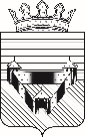      АДМИНИСТРАЦИЯ                                                                 ОРДИНСКОГОМУНИЦИПАЛЬНОГО  ОКРУГА     ПЕРМСКОГО КРАЯ                ОТДЕЛ ЗАПИСИ АКТОВ      ГРАЖДАНСКОГОСОСТОЯНИЯ      ул.Советская, д.12, с.Орда 617500      тел.факс  (258) 2-02-41 E-mail: zagsorda@yandex.ru       ОКПО 04037997, ОГРН 1025902464796,      ИНН/КПП 5945000764/59450100109.01.2023 г. № 6/08.01-07№ п/пНазвание поселения, населённого пунктаСведения о родившихсяСведения о родившихсяСведения о родившихсяСведения о родившихсяСведения о родившихсяСведения о родившихсяСведения об умершихСведения об умершихСведения об умершихСведения об умершихСведения об умершихСведения об умерших№ п/пНазвание поселения, населённого пункта20172018201920202021202220172018201920202021202212345678910111213141.Ординское1с. Орда5953485153485969547465612с.Верхний Кунгур42-2233522393д. Курилово---1----13-4д. Серкино122------1-5д. Грязнуха1-----1--1-6д. Подзуево23-1-111111-7д. Журавлёво--1-11-21-28д. Голухино-------11--9д. Голузино-----------10д. Притыки--------1---Итого за год6760515556536478588074722. Ашапское11с. Ашап141216715838272823222212с. Сосновка23332214268413д. Михайловка-11---235--14д. Щелканка-2111133152115д. Баляковка-----------Итого за год1618211118114437313932273. Карьёвское16с. Карьёво48685712111513131017с. Малый Ашап912464615121620101518д. Маринкино111----11-34Итого за год1421111491327243233262912345678910111213142017201820192020202120222017201820192020202120224. Кр.ясыльское19с. Кр. Ясыл68105105898710620с. Опачёвка-141--3-9-5521с.Вторые Ключики325312104867722д. Андреевка-12-1-4-221123д. Павлово---4-12-11--24д. Межевка-1---1-2331225д. Климиха212--14-423326д. Грибаны-1-1--113---27д. Губаны Яковлевка-------1---128д. Сходская---11-2112-2Итого за год1115231513103418392327275. Медянское29с. Медянка66578714181589930с. Шляпники115510103121369101131с. Михино32213268737432д. Мезенцы112311--111133с. Грызаны333-1-106112334д. Мерекаи431-2-37735235д. Берёзовая Гора------461185436д. Черемиска21-2113141-137д. Подберёзово--1------1138д. Шарынино11--1-3-121239д. Терёхино------2-111140д. Белое Озеро--------1--41д. Починки-1---1-----42д. Паньково-----------43д. Шерстобиты-----------44д. Саламаты--------1-1-Итого за год312319232715575955384239Итого за год по районуИтого за год по району139137125118123102226216215213202197     АДМИНИСТРАЦИЯ                                                                 ОРДИНСКОГОМУНИЦИПАЛЬНОГО  ОКРУГА     ПЕРМСКОГО КРАЯ                ОТДЕЛ ЗАПИСИ АКТОВ      ГРАЖДАНСКОГОСОСТОЯНИЯ      ул.Советская, д.12, с.Орда 617500      тел.факс  (258) 2-02-41 E-mail: zagsorda@yandex.ru       ОКПО 04037997, ОГРН 1025902464796,      ИНН/КПП 5945000764/59450100111.01.2022г. № 3/08.01-07Главе Ординского муниципального округаА.С. Мелёхину№ п/пНазвание поселения, населённого пунктаСведения о заключении бракаСведения о заключении бракаСведения о заключении бракаСведения о заключении бракаСведения о расторжении бракаСведения о расторжении бракаСведения о расторжении бракаСведения о расторжении брака№ п/пНазвание поселения, населённого пункта20182019202020212018201920202021123456789101. Ординское1с. Орда29211635291019122с. Верхний Кунгур--31---13д. Курилово--1---1-4д. Серкино-----1--5д. Грязнуха--------6д. Подзуево----1---7д. Журавлёво--------8д. Голухино--------9д. Голузино--------10д. Притыки--------Итого за год29212036301120132. Ашапское11с. Ашап9545655412с. Сосновка-2-1-1-213д. Михайловка--------14д. Щелканка-1------15д. Баляковка--------Итого за год9846665612345678910201820192020202120182019202020213. Карьёвское16с. Карьёво5522432317с. Малый Ашап3242132318д. Маринкино--------Итого за год876456464. Красноясыльское19с. Красный Ясыл3321641120с. Опачёвка-224-11121с. Вторые Ключики321--42122д. Андреевка-11-----23д. Павлово--------24д. Межевка-21--1--25д. Климиха--111---26д. Грибаны--------27д. Губаны--------28д. Сходская--1----1Итого за год61096710445. Медянское29с. Медянка18-2113130с. Шляпники3433463131с. Михино-3-5111332д. Мезенцы11----2-33с. Грызаны2-112---34д. Мерекаи--2-----35д. Берёзовая Гора--1-----36д. Черемиска-1--1---37д. Подберёзово1-------38д. Шарынино-1----1-39д. Терёхино-1-1----40д. Белое Озеро--------41д. Починки-1------42д. Паньково--------43д. Шерстобиты--------Итого за год82071298105Итого за год по районуИтого за год по району6069466457434334